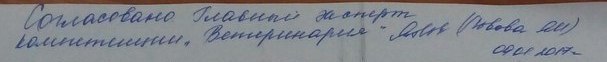 Конкурсное задание ВетеринарияОПИСАНИЕ ПРОЕКТА И ЗАДАНИЙ Во время конкурса будет оцениваться ваше мастерство в следующих областях: А – Микробиология Конкурсанту необходимо провести:окраску микроорганизмов сложным методом по Граму;посев культур микроорганизмов на плотные питательные среды.В - Ветеринарно-санитарная  экспертиза продуктов и сырья животного происхожденияКонкурсанту необходимо провести:Люминоскопию для определения:качества цельного молока;наличия/отсутствие воздействия низких температур на корнеклубнеплоды (картофель);свежести кисломолочных продуктов (творог, сметана).Провести овоскопирование  куриных яиц;Провести ветеринарно-санитарную экспертизу молока с помощью аппарата «Клевер –2 М»;Провести трихинеллоскопию проб мяса.С - Решение профессиональных (ситуационных)  задачКонкурсанту  необходимо:провести клинический осмотр сельскохозяйственных животных и птицы (крупный рогатый скот, мелкий рогатый скот, птица);провести клинический осмотр мелких домашних  животных  с последующим проведением ультразвукового исследования репродуктивных органов;наложить хирургические швы с использованием тренажера-симулятора;провести лабораторную диагностику при пироплазмозе собак (исследование окрашенных мазков крови);произвести разморозку и оценку качества спермы крупного рогатого скота;выполнить  окраску мазка крови по методу Романовского-Гимза.ИНСТРУКЦИИ ДЛЯ УЧАСТНИКАМодуль А – «Микробиология»Модуль А1Выполнение  окраски микроорганизмов сложным методом по Граму Время на выполнение задания – 30 минутБаллы Объективная оценка: 5 балловПодготовка:• Подготовка рабочего места к проведению процедуры окраски по Граму; • Выбор последовательности действий в соответствии с установленным планом окраски по ГрамуПроцедура:приготовление мазка;проведение фиксации мазка;высушивание мазка;окраска мазка.СТОП: Остановите выполнение задания. Сообщите эксперту о завершении выполнения этапа, проконтролируйте фиксацию времени остановки. Продемонстрируйте экспертам результаты работы.Оценка экспертами качества окраски мазка.Модуль А2 Выполнение  посева культур микроорганизмов на плотные питательные средыВремя на выполнение задания – 40 минутБаллыОбъективная оценка: 5 балловПодготовка:Подготовка рабочего места к проведению посева аэробных бактерий;Выбор последовательности действий в соответствии с установленным планом посева аэробных бактерий.Процедура:Подготовка питательной среды к посеву;Посев на чашки культуры аэробных бактерий.СТОП: Остановите выполнение задания. Сообщите эксперту о завершении выполнения этапа, проконтролируйте фиксацию времени остановки. Продемонстрируйте экспертам результаты работы.Оценка экспертами качества посева культур на плотные питательные среды.Модуль В_-  «Ветеринарно-санитарная  экспертиза продуктов и сырья животного и растительного происхождения»Модуль В1Люминоскопия продуктов и сырья животного и растительного происхожденияВремя на выполнение задания – 30 минутБаллы Объективная оценка: 5 балловПодготовка:•  Подготовка рабочего места к проведению процедуры экспертизы; • Выбор последовательности действий в соответствии с установленным планом процедуры экспертизы. Процедура:Определение качества цельного молока;Определение наличия/отсутствия воздействия низких температур на корнеклубнеплоды;Определение свежести кисломолочных продуктов.СТОП: Остановите выполнение задания. Сообщите эксперту о завершении выполнения этапа, проконтролируйте фиксацию времени остановки. Продемонстрируйте экспертам результаты работы.Оценка экспертами проведения грамотности проведения исследования и заключения о качестве продукции и возможности ее реализации.Модуль В2Овоскопирование куриных яицВремя на выполнение задания – 30 минутБаллы Объективная оценка: 5 балловПодготовка:• Подготовка рабочего места к проведению процедуры экспертизы; • Проведение экспертизы в соответствии с установленным планом.Процедура:Определение качества яиц.СТОП: Остановите выполнение задания. Сообщите эксперту о завершении выполнения этапа, проконтролируйте фиксацию времени остановки. Продемонстрируйте экспертам результаты работы.Оценка экспертами проведения грамотности проведения исследования и заключения о качестве продукции и возможности ее реализации.Модуль В3Ветеринарно-санитарная экспертиза молокаВремя на выполнение задания – 30 минутБаллы Объективная оценка: 5 балловПодготовка:•   Подготовка рабочего места к проведению процедуры экспертизы; • Выбор последовательности действий в соответствии с установленным планом процедуры экспертизы.Процедура Определение качества молока с помощью анализатораСТОП: Остановите выполнение задания. Сообщите эксперту о завершении выполнения этапа, проконтролируйте фиксацию времени остановки. Продемонстрируйте экспертам результаты работы.Оценка экспертами проведения грамотности проведения исследования и заключения о качестве продукции и возможности ее реализации.Модуль В4Проведение трихинеллоскопииВремя на выполнение задания – 30 минутБаллы Объективная оценка: 5 балловПодготовка • Подготовка рабочего места к проведению процедуры экспертизы; • Проведение экспертизы в соответствии с установленным планом.Процедура Определение наличия/отсутствие трихинелл  в пробе мяса.СТОП: Остановите выполнение задания. Сообщите эксперту о завершении выполнения этапа, проконтролируйте фиксацию времени остановки. Продемонстрируйте экспертам результаты работы.Оценка экспертами проведения грамотности проведения исследования и заключения о качестве продукции и возможности ее реализации.Модуль С – Решение профессиональных (ситуационных)  задачМодуль С1Клинический осмотр крупного рогатого скотаВремя на выполнение задания – 60 минутБаллы Объективная оценка: 10 балловПодготовка • Подготовка рабочего места к решению задач; • Выбор последовательности действий в соответствии с установленным планом.Процедура 	Определить  габитус.Определить  наиболее подходящий  способ  фиксации животного  для выполнения следующих манипуляций.Исследование кожи, ее производных, слизистых оболочек и лимфатических узлов.Определить  частоту сердечных сокращений, дыхательных движений.Провести исследование  органов  грудной и брюшной полости доступными способами.СТОП: Остановите выполнение задания. Сообщите эксперту о завершении выполнения этапа, проконтролируйте фиксацию времени остановки. Продемонстрируйте экспертам результаты работы.Оценка экспертами грамотности клинического осмотра и правильности заполнения бланка.Модуль С2Клинический осмотр мелкого рогатого скотаВремя на выполнение задания – 60 минутБаллы Объективная оценка: 9 балловПодготовка • Подготовка рабочего места к решению задач; • Выбор последовательности действий в соответствии с установленным планом.ПроцедураОпределить  габитус.Определить  наиболее подходящий  способ  фиксации животного  для выполнения следующих манипуляций.Исследование кожи, ее производных, слизистых оболочек и лимфатических узлов.Определить  частоту сердечных сокращений, дыхательных движений.Провести исследование  органов  грудной и брюшной полости доступными способами.СТОП: Остановите выполнение задания. Сообщите эксперту о завершении выполнения этапа, проконтролируйте фиксацию времени остановки. Продемонстрируйте экспертам результаты работы.Оценка экспертами грамотности клинического осмотра и правильности заполнения бланка.Модуль С3Клинический осмотр сельскохозяйственной птицыВремя на выполнение задания – 60 минутБаллы Объективная оценка: 8 балловПодготовка • Подготовка рабочего места к решению задач; • Выбор последовательности действий в соответствии с установленным планом.Процедура 	Определить  габитус.Определить  наиболее подходящий  способ  фиксации животного  для выполнения следующих манипуляций.Исследование кожи, ее производных, слизистых оболочек.Определить  частоту сердечных сокращений, дыхательных движений.Провести исследование  органов  грудной и брюшной полости доступными способами.СТОП: Остановите выполнение задания. Сообщите эксперту о завершении выполнения этапа, проконтролируйте фиксацию времени остановки. Продемонстрируйте экспертам результаты работы.Оценка экспертами грамотности клинического осмотра и правильности заполнения бланка.Модуль С4Клинический осмотр и ультразвуковое исследование репродуктивных органов мелких домашних животныхВремя на выполнение задания – 60  минутБаллы Объективная оценка: 12 балловПодготовка • Подготовка рабочего места к решению задач; • Выбор последовательности действий в соответствии с установленным планом.Процедура 	Определить  наиболее подходящий  способ  фиксации животного  для выполнения следующих манипуляций.Провести исследование  репродуктивных органов  доступными способами.Провести исследование  репродуктивных органов  с помощью аппарата ультразвуковой диагностики.СТОП: Остановите выполнение задания. Сообщите эксперту о завершении выполнения этапа, проконтролируйте фиксацию времени остановки. Продемонстрируйте экспертам результаты работы.Оценка экспертами грамотности клинического осмотра и правильности заполнения бланка.Модуль С5Наложение хирургических швовВремя на выполнение задания – 30 минутБаллы Объективная оценка: 8 балловПодготовка • Подготовка рабочего места к решению задач; • Выбор последовательности действий в соответствии с установленным планом.Процедура 	Наложить хирургические швы с использованием тренажера-симулятораСТОП: Остановите выполнение задания. Сообщите эксперту о завершении выполнения этапа, проконтролируйте фиксацию времени остановки. Продемонстрируйте экспертам результаты работы.Оценка экспертами качества наложения хирургических швов.Модуль С6Лабораторная диагностика при пироплазмозе собакВремя на выполнение задания - 30 минутБаллы Объективная оценка: 7 балловПодготовка • Подготовка рабочего места к решению задач; • Выбор последовательности действий в соответствии с установленным планом.Процедура 	Исследование окрашенных мазков крови на наличие возбудителя пироплазмоза собак (Piroplasma canis);Анализ полученных результатовСТОП: Остановите выполнение задания. Сообщите эксперту о завершении выполнения этапа, проконтролируйте фиксацию времени остановки. Продемонстрируйте экспертам результаты работы.Оценка экспертами грамотности выполнения манипуляций и обнаружения пироплазм в окрашенных препаратах.Модуль С7Разморозка и оценка качества спермы Время на выполнение задания – 30 минутБаллы Объективная оценка: 8 балловПодготовка • Подготовка рабочего места к решению задач; • Выбор последовательности действий в соответствии с установленным планом.Процедура Разморозка спермы;Оценка качества спермы;Анализ полученных результатов.СТОП: Остановите выполнение задания. Сообщите эксперту о завершении выполнения этапа, проконтролируйте фиксацию времени остановки. Продемонстрируйте экспертам результаты работы.Оценка экспертами грамотности выполнения манипуляций и анализа полученных результатов.Модуль С 8Выполнение  окраски мазка крови по методу Романовскому - ГимзаВремя на выполнение задания – 30 минутБаллы Объективная оценка: 8 балловПодготовка:• Подготовка рабочего места к проведению процедуры окраски по Романовскому - Гимза; • Выбор последовательности действий в соответствии с установленным планом окраски по Романовскому - Гимза.Процедура:приготовление мазка;проведение фиксации мазка;высушивание мазка;окраска мазка.СТОП: Остановите выполнение задания. Сообщите эксперту о завершении выполнения этапа, проконтролируйте фиксацию времени остановки. Продемонстрируйте экспертам результаты работы.Оценка экспертами качества окраски мазка.Перечень профессиональных умений, необходимых для успешного прохождения конкурсаМодуль А – «Микробиология»Окраска микроорганизмов сложным методом по ГрамуУмение:Соблюдение правил личной гигиены;Соблюдение правил техники безопасности;Подготовка рабочего места;Приготовление мазков;Фиксация мазков;Окраска мазков;Работа с микроскопом.Посев культур микроорганизмов на плотные питательные средыУмение:Соблюдение правил личной гигиены;Соблюдение правил техники безопасности;Подготовка рабочего места;Техника посева.Модуль В – «Ветеринарно-санитарная экспертиза продуктов и сырья животного и растительного происхождения»Люминоскопия продуктов животного и растительного происхожденияУмение:Соблюдение правил личной гигиены;Соблюдение правил техники безопасности;Подготовка рабочего места;Определение качества цельного молока с помощью люминоскопа «Филин»;Определение наличия/отсутствие воздействия низких температур на корнеклубнеплоды с помощью люминоскопа «Филин»;Определение свежести кисломолочных продуктов с помощью люминоскопа «Филин»;Работа с люминоскопом.Овоскопирование куриных яицУмение:Соблюдение правил личной гигиены;Соблюдение правил техники безопасности;Подготовка рабочего места;Проведение овоскопирования яиц с помощью овоскопа;Работа с овоскопом.Ветеринарно- санитарная экспертиза молокаУмение:Соблюдение правил личной гигиены;Соблюдение правил техники безопасности;Подготовка рабочего места;Работа с анализатором качества молока «Клевер 2-М».Проведение трихинеллоскопииУмение:Соблюдение правил личной гигиены;Соблюдение правил техники безопасности;Подготовка рабочего места;Проведение трихинеллоскопии;Работа с микроскопом.Решение профессиональных (ситуационных)  задачКлинический осмотр сельскохозяйственных животныхУмение:Соблюдение правил личной гигиены;Соблюдение правил техники безопасности;Подготовка рабочего места;Определение габитус;Определение основных физиологических параметров;Исследование кожного покрова;Исследование слизистых оболочек;Исследование лимфатических узлов;Исследование органов грудной полости;Исследование органов пищеварения;Исследование нервной системы;Исследование органов чувств.Ультразвуковое исследование репродуктивных органов мелких домашних животныхУмение:Соблюдение правил личной гигиены;Соблюдение правил техники безопасности;Подготовка рабочего места;Исследование репродуктивных органов с помощью аппарата ультразвуковой диагностики;Работа с аппаратом ультразвуковой диагностики.Наложение хирургических швов с помощью тренажера-симулятораУмение:Соблюдение правил личной гигиены;Соблюдение правил техники безопасности;Подготовка рабочего места;Наложение хирургических швов.Лабораторная диагностика при пироплазмозе собак (исследование окрашенных мазков крови)Умение:Соблюдение правил личной гигиены;Соблюдение правил техники безопасности;Подготовка рабочего места;Обнаружение пироплазм в окрашенных мазках крови;Работа с микроскопом.Разморозка и оценка качества спермыУмение:Соблюдение правил личной гигиены;Соблюдение правил техники безопасности;Подготовка рабочего места;Разморозка спермы;Работа с сосудом Дьюара;Оценка качества спермы в баллах;Работа с микроскопом.Окраска мазка крови по методу Романовского-ГимзаУмение:Соблюдение правил личной гигиены;Соблюдение правил техники безопасности;Подготовка рабочего места;Приготовление мазка;Фиксация мазка;Окраска мазка;Работа с микроскопом.Регламент начисления баллов:Каждый модуль оценивается экспертами, исходя из максимального количества баллов по данному модулю.Перед началом каждого этапа (модуля) Эксперты получают оценочную карту на каждого участника, в которую заносят свою оценку с краткими комментариями.Оценка проводится по системе да/нет  (+/-) и количество выполненных позиций по каждому модулю.При итоговом подсчете суммируется количество набранных баллов по всем модулям каждым участником.Оценочная карта на каждого участника подписывается экспертом. Без подписи оценочная карта  является недействительной.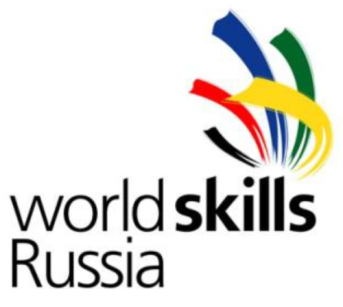 Технический департаментКонкурсное заданиеВетеринария